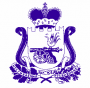 СОВЕТ ДЕПУТАТОВ БУЛГАКОВСКОГО СЕЛЬСКОГО ПОСЕЛЕНИЯ             ДУХОВЩИНСКОГО РАЙОНА  СМОЛЕНСКОЙ ОБЛАСТИ    Р Е Ш Е Н И Е от 19 декабря 2013 года           № 40                                                       Об утверждении структуры АдминистрацииБулгаковского сельского поселенияДуховщинского района Смоленской областиСовет депутатов Булгаковского сельского поселения Духовщинского района Смоленской областиРЕШИЛ:           1. Утвердить прилагаемую структуру Администрации Булгаковского сельского поселения Духовщинского района Смоленской области.           2. Установить что структура Администрации Булгаковского сельского поселения Духовщинского района Смоленской области действует с 01.01.2014 года.           3. Считать утратившим силу решение Совета депутатов Булгаковского сельского поселения от 19.12.2012 г. № 25.Глава муниципального образованияБулгаковского сельского поселенияДуховщинского района Смоленской области                                                                          Е.В.Солдатова 